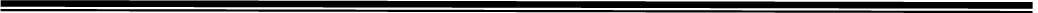 РЕШЕНИЕот 7 июня 2019 г.                          г. Курчалой                                     № 117/37-3Об утверждении Положения о финансовом управлении Курчалоевского муниципального района Чеченской РеспубликиВ соответствии с Федеральным законом от 6 октября 2003 года                   № 131-ФЗ «Об общих принципах организации местного самоуправления в Российской Федерации» в целях реализации Указа Главы Чеченской Республики от 25 февраля 2019 года № 21 «О внесении изменений в отдельные указы Президента Чеченской Республики в связи с приведением правового статуса финансовых органов муниципальных районов и городских округов в соответствие с законодательством» и распоряжения Правительства Чеченской Республики от 18 апреля 2019 года № 126-р «Об утверждении Плана мероприятий по реализации указа Главы Чеченской Республики от 25 февраля 2019 года № 21», Уставом Курчалоевского муниципального района Совет депутатов Курчалоевского муниципального районаРЕШИЛ:Утвердить Положение о финансовом управлении Курчалоевского муниципального района Чеченской Республики согласно приложению к настоящему решению.Разместить настоящее решение на официальном сайте администрации Курчалоевского муниципального района в информационно-телекоммуникационной сети «Интернет» www.admin-kmr.org.Настоящее решение вступает в силу со дня его официального опубликования.Глава Курчалоевскогомуниципального района                                                                    А.Ш. ВитиговУТВЕРЖДЕНО:решением Советадепутатов Курчалоевского муниципального района от 7 июня 2019 г. №117/37-3ПОЛОЖЕНИЕо финансовом управлении Курчалоевского муниципального района Чеченской Республики1. Общие положения1.1. Финансовое управление Курчалоевского муниципального района Чеченской Республики является финансовым органом Курчалоевского муниципального района Чеченской Республики (далее – Управление).1.2. Управление входит в структуру администрации Курчалоевского муниципального района Чеченской Республики.1.3. В своей деятельности Управление руководствуется Конституцией Российской Федерации, Бюджетным кодексом Российской Федерации, федеральными законами, указами и распоряжениями Президента Российской Федерации, постановлениями и распоряжениями Правительства Российской Федерации, иными нормативными правовыми актами Российской Федерации, Конституцией Чеченской Республики, законами Чеченской Республики, указами и распоряжениями Главы Чеченской Республики, постановлениями и распоряжениями Правительства Чеченской Республики, рекомендациями Министерства финансов Чеченской Республики, Уставом Курчалоевского муниципального района, муниципальными правовыми актами Курчалоевского муниципального района, а также настоящим Положением.1.4. Управление является функциональным органом администрации Курчалоевского муниципального района, обладает правами юридического лица, имеет обособленное имущество, закрепленное в установленном порядке на праве оперативного управления, отвечает по своим обязательствам находящимися в его распоряжении денежными средствами, может от своего имени приобретать и осуществлять имущественные и неимущественные права, несет обязанности, является истцом и ответчиком в суде, имеет счета, открываемые в установленном законодательством порядке, а также необходимые для осуществления своей деятельности печати, штампы и бланки.1.5. Управление является финансовым органом администрации Курчалоевского муниципального района, образуемым для осуществления управленческих функций, с особенностями, определяющими правовой статус органа местной администрации.1.6. Управление на территории Курчалоевского муниципального района представляет орган местной администрации во взаимоотношениях с федеральными органами государственной власти, органами государственной власти Чеченской Республики, органами местного самоуправления, юридическими и физическими лицами по вопросам осуществления бюджетного процесса и внутреннего финансового контроля.1.7. Финансовое и материально-техническое обеспечение деятельности Управления осуществляется за счет средств бюджета Курчалоевского муниципального района (далее – местный бюджет), предусмотренных на содержание органов местного самоуправления Курчалоевского муниципального района.1.8. Структура и штатная численность Управления утверждается главой администрации Курчалоевского муниципального района.1.9. Положение об Управлении утверждается решением Совета депутатов Курчалоевского муниципального района.1.10. Полное наименование Управления – Финансовое управление Курчалоевского муниципального района Чеченской Республики. Сокращенное наименование – Курчалоевское райфинуправление.1.11. Место нахождения Управления: 366314, Чеченская Республика, Курчалоевский район, город Курчалой, ул. А-Х. Кадырова, № 48.2. Основные задачиУправленияОсновными задачами Управления являются:2.1. Реализация единой финансовой, налоговой и бюджетной политики на территории Курчалоевского муниципального района, управление муниципальными финансами, муниципальным долгом Курчалоевского муниципального района.2.2. Обеспечение эффективной бюджетной деятельности, реализация принципов бюджетной системы и бюджетного процесса, обеспечение соответствия бюджетной деятельности требованиям бюджетного законодательства.2.3. Непосредственное составление проекта местного бюджета.2.4. Организация и исполнение местного бюджета.2.5. Кассовое обслуживание исполнения местного бюджета.2.6. Организация бюджетного учета и отчетности, контроля за соблюдением ведения бухгалтерского учета и отчетности по исполнению местного бюджета.2.7. Совершенствование бюджетного учета, реализация принципов бюджетирования, ориентированного на результат, и внедрение современных методов управления общественными финансами.2.8. Организация и осуществление в пределах своей компетенции внутреннего муниципального финансового контроля.2.9. Обеспечение сбалансированности местного бюджета и мобилизации доходов в местный бюджет.3. Полномочия УправленияВ соответствии с возложенными задачами Управление осуществляет следующие полномочия:3.1. Определяет основные направления бюджетной, налоговой и долговой политики Курчалоевского муниципального района.3.2. Составляет среднесрочный финансовый план Курчалоевского муниципального района.3.3. Осуществляет непосредственное составление проекта местного бюджета на основании прогноза социально-экономического развития Курчалоевского муниципального района с учетом требований, установленных законодательством Российской Федерации и Чеченской Республики, нормативными правовыми актами Курчалоевского муниципального района.3.4. Устанавливает порядок и методику планирования бюджетных ассигнований местного бюджета.3.5. Устанавливает порядок исполнения местного бюджета.3.6. Разрабатывает программу внутренних муниципальных заимствований Курчалоевского муниципального района.3.7. Разрабатывает программу муниципальных гарантий Курчалоевского муниципального района.3.8. Оказывает методическую помощь в рамках полномочий, предусмотренных бюджетным и налоговым законодательством Российской Федерации.3.9. Устанавливает порядок составления и ведения сводной бюджетной росписи, а также бюджетных росписей главных распорядителей (распорядителей) бюджетных средств.3.10. Устанавливает порядок составления и ведения кассового плана местного бюджета, а также состав и сроки представления главными распорядителями (распорядителями) бюджетных средств, главными администраторами доходов местного бюджета, главными администраторами источников финансирования дефицита местного бюджета сведений, необходимых для его составления и ведения.3.11. Устанавливает порядок составления бюджетной (бухгалтерской) отчетности по местному бюджету.3.12. Устанавливает порядок санкционирования оплаты денежных обязательств местного бюджета.3.13. Устанавливает порядок учета бюджетных обязательств местного бюджета.3.14. Устанавливает порядок доведения бюджетных ассигнований и (или) лимитов бюджетных обязательств до главных распорядителей бюджетных средств местного бюджета.3.15. Устанавливает порядок и осуществляет открытие и ведение лицевых счетов для учета операций по исполнению местного бюджета, осуществляемых участниками бюджетного процесса в рамках их бюджетных полномочий.3.16. Устанавливает порядок завершения операций по исполнению местного бюджета в текущем финансовом году.3.17. Устанавливает порядок обеспечения получателей бюджетных средств Курчалоевского муниципального района при завершении текущего финансового года наличными деньгами, необходимыми для осуществления их деятельности в нерабочие праздничные дни в январе очередного финансового года.3.18. Организует исполнение местного бюджета в соответствии с решением о местном бюджете, иными нормативными правовыми актами Курчалоевского муниципального района.3.19. Ведет реестр расходных обязательств по местному бюджету.3.20. Ведет сводный реестр главных администраторов и администраторов доходов местного бюджета, главных администраторов и администраторов источников финансирования дефицита местного бюджета, главных распорядителей, распорядителей и получателей средств местного бюджета.3.21. Составляет, утверждает и ведет сводную бюджетную роспись местного бюджета, доводит до главных распорядителей (распорядителей) бюджетных средств показатели сводной бюджетной росписи.3.22. Составляет, утверждает и ведет кассовый план местного бюджета.3.23. Составляет и утверждает перечень видов (подвидов) доходов, главными администраторами которых являются органы местного самоуправления и (или) находящиеся в их ведении казенные учреждения.3.24. Вносит изменения в перечень главных администраторов доходов бюджета, а также в состав закрепленных за ними кодов классификации доходов бюджетов в случаях изменения состава и (или) функций главных администраторов доходов бюджета, а также изменения принципов назначения и присвоения структуры кодов классификации доходов бюджетов без внесения изменений в решение о бюджете.3.25. Вносит изменения в перечень главных администраторов источников финансирования дефицитов бюджетов, а также в состав закрепленных за ними кодов классификации источников финансирования дефицитов бюджетов в случаях изменения состава и (или) функций главных администраторов источников финансирования дефицитов бюджетов, а также изменения принципов назначения и присвоения структуры кодов классификации источников финансирования дефицитов бюджетов без внесения изменений в решение о бюджете.3.26. Принимает решения об изменении показателей сводной бюджетной росписи в ходе исполнения бюджета без внесения изменений в решение о бюджете в случаях, установленных Бюджетным кодексом Российской Федерации.3.27. Осуществляет управление операциями со средствами на едином счете местного бюджета в соответствии с нормативными правовыми актами Курчалоевского муниципального района.3.28. Проводит мониторинг бюджетного законодательства и исполнения местного бюджета.3.29. Осуществляет проведение анализа и контроля за полным и своевременным поступлением доходов в местный бюджет.3.30. Осуществляет работу по увеличению налоговых и неналоговых доходов местного бюджета.3.31. Осуществляет в пределах своей компетенции управление муниципальным долгом.3.32. Осуществляет работу по привлечению бюджетных кредитов из бюджетов других уровней и кредитов от кредитных организаций в целях финансирования дефицитов соответствующих бюджетов, а также для погашения долговых обязательств.3.33. Осуществляет учет долговых обязательств Курчалоевского муниципального района путем ведения муниципальной долговой книги и ежемесячно представляет информацию о долговых обязательствах, отраженных в муниципальной долговой книге в порядке, установленном Министерством финансов Российской Федерации.3.34. Устанавливает порядок и проводит оценку надежности (ликвидности) банковской гарантии, поручительства, принятых в качестве обеспечения заемщиком исполнения обязательств по возврату бюджетного кредита.3.35. Вносит предложения по форме, условиям и порядку предоставления муниципальных гарантий, осуществляет проверку финансового состояния претендентов на получение муниципальных гарантий, в соответствии с решениями главы муниципального образования, готовит договоры о предоставлении муниципальных гарантий, договоры обеспечения регрессных требований гаранта, иные договоры (соглашения) в соответствии с решениями главы муниципального образования, ведет учет выданных муниципальных гарантий и учет платежей по выданным муниципальным гарантиям.3.36. Осуществляет работу по обеспечению мер по возврату бюджетных кредитов и иных обязательств в местный бюджет.3.37. Рассматривает и согласовывает в соответствии с действующим законодательством проекты решений налогового органа о предоставлении отсрочек, рассрочек и инвестиционных налоговых кредитов по уплате налогов, сборов и пеней, подлежащих зачислению в местный бюджет.3.38. Принимает участие в разработке проектов нормативных правовых актов Курчалоевского муниципального района по вопросам установления местных налогов, а также предоставления льгот по ним, дает разъяснения налогоплательщикам о порядке их применения.3.39. Осуществляет функции муниципального заказчика по отбору организаций, осуществляющих услуги по организации, размещению, обращению и погашению облигаций муниципального займа, организаций, осуществляющих депозитарные услуги, и организаций, осуществляющих услуги организатора торговли на рынке ценных бумаг.3.40. Участвует в разработке программы социально-экономического развития Курчалоевского муниципального района.3.41. Получает от главных распорядителей (распорядителей) средств местного бюджета, главных администраторов (администраторов) доходов местного бюджета, главных администраторов (администраторов) источников финансирования дефицита местного бюджета сводную бюджетную (бухгалтерскую) отчетность в установленные им сроки.3.42. Ежемесячно составляет и представляет отчет об исполнении местного бюджета в порядке, установленном Министерством финансов Российской Федерации и Министерством финансов Чеченской Республики.3.43. Ежегодно составляет бюджетную (бухгалтерскую) отчетность Курчалоевского муниципального района на основании сводной бюджетной отчетности главных распорядителей (распорядителей) бюджетных средств, главных администраторов (администраторов) доходов местного бюджета, главных администраторов (администраторов) источников финансирования дефицита местного бюджета и представляет в администрацию Курчалоевского муниципального района, в Министерство финансов Чеченской Республики, а также для утверждения в Совет депутатовКурчалоевского муниципального района.3.44. Осуществляет исполнение судебных актов по обращению взыскания на средства местного бюджета в соответствии с Бюджетным кодексом Российской Федерации.3.45. Ведет учет и осуществляет хранение исполнительных документов и иных документов, связанных с их исполнением и при исполнении в полном объеме исполнительного документа направляет исполнительный документ с отметкой о размере перечисленной суммы в суд, выдавший этот документ.3.46. Подтверждает права на размещение заказов участниками бюджетного процесса для получения доступа на официальный сайт и на электронные площадки для размещения заказов с полномочием в сфере размещения заказов.3.47. Участвует в работе, проводимой Министерством финансов Российской Федерации и Министерством финансов Чеченской Республики по совершенствованию методов финансово-бюджетного планирования, финансирования, составления отчетности, вопросов межбюджетных отношений и иных вопросов.3.48. Рассматривает письма, заявления, жалобы физических, юридических лиц, проводит прием по вопросам, относящимся к компетенции Управления.3.49. Запрашивает от федеральных органов государственной власти, органов государственной власти Чеченской Республики, органов местного самоуправления, органов местной администрации, организаций, независимо от их формы собственности, материалы и сведения, необходимые для исполнения возложенных на Управление задач и функций.3.50. Готовит и составляет проекты нормативных правовых актов Курчалоевского муниципального районапо вопросам, входящим в компетенциюУправления.3.51. Осуществляет контроль за соблюдением бюджетного законодательства Российской Федерации и иных нормативных правовых актов, регулирующих бюджетные правоотношения.3.52. Осуществляет контроль за полнотой и достоверностью отчетности о реализации муниципальных программ, в том числе отчетности об исполнении муниципальных заданий.3.53. При осуществлении полномочий по внутреннему финансовому контролю проводит проверки, ревизии, обследования.3.54. Осуществляет контроль за не превышением суммы по операции над лимитами бюджетных обязательств и (или) бюджетными ассигнованиями.3.55. Осуществляет контроль за соответствием содержания проводимой операции коду бюджетной классификации Российской Федерации, указанному в платежном документе, представленном в Федеральное казначейство получателем бюджетных средств.3.56. Осуществляет контроль за наличием документов, подтверждающих возникновение денежного обязательства, подлежащего оплате за счет средств бюджета.3.57. Применяет меры принуждения за нарушение бюджетного законодательства в установленном порядке.3.58. Выступает муниципальным заказчиком для нужд Управления.3.60. Осуществляет предварительный и текущий контроль за ведением операций на лицевых счетах муниципальных казенных учреждений, муниципальных бюджетных и автономных учреждений, открытых в Управлении.3.61. Проверяет бюджетные сметы муниципальных казенных учреждений, показатели плана финансово-хозяйственной деятельности муниципальных бюджетных и автономных учреждений.3.62. Ведет учет операций по кассовому исполнению местного бюджета.3.63. Обеспечивает проведение кассовых выплат из местного бюджета от имени и по поручению соответствующих органов или получателей бюджетных средств, муниципальных бюджетных и автономных учреждений, лицевые счета которых в установленном порядке открыты в Управлении.3.64. Осуществляет санкционирование оплаты денежных обязательств получателей бюджетных средств, администраторов источников финансирования дефицита бюджета, в случаях, установленных законодательством, муниципальных бюджетных и автономных учреждений, лицевые счета которых открыты в Управлении.3.65. Открывает соответствующие счета в учреждениях Центрального банка Российской Федерации и (или) кредитных организациях в случаях, предусмотренных законодательством Российской Федерации.3.66. Выполняет иные полномочия, предусмотренные действующим законодательством.4. Права Управления4. Управление в соответствии с бюджетным законодательством имеет право:4.1. Вносить в сводную бюджетную роспись изменения в соответствии с решениями руководителя Управления без внесения изменений в решение о бюджете.4.2. Направлять доходы, фактически полученные при исполнении местного бюджета сверх утвержденных решением о бюджете общего объема доходов, без внесения изменений в решение о бюджете на текущий финансовый год (текущий финансовый год и плановый период) на замещение муниципальных заимствований, погашение муниципального долга, а также на исполнение публичных нормативных обязательств Курчалоевского муниципального районав случае недостаточности предусмотренных на их исполнение бюджетных ассигнований в размере, предусмотренном пунктом 3 статьи 217 Бюджетного кодекса Российской Федерации.4.3. В порядке и случаях, предусмотренных законодательством Российской Федерации о судопроизводстве, об исполнительном производстве и о несостоятельности (банкротстве), принимать решения о заключении мировых соглашений, устанавливая условия урегулирования задолженности должников по денежным обязательствам перед соответствующим публично-правовым образованием способами, предусмотренными решением о бюджете.4.4. В целях своевременного и качественного составления проектов бюджетов получать необходимые сведения от иных финансовых органов, а также от иных органов государственной власти, органов местного самоуправления.4.5. Взыскивать в бесспорном порядке суммы средств, предоставленных из бюджета муниципального образования бюджету поселения.4.6. Взыскивать в бесспорном порядке суммы платы за пользование средствами, предоставленными из бюджета муниципального образования бюджету поселения.4.7. Взыскивать в бесспорном порядке пени за несвоевременный возврат средств бюджета.4.8. Приостанавливать (сокращать) предоставление межбюджетных трансфертов (за исключением субвенций).4.9. Передать уполномоченному по бюджету муниципального образования части полномочий главного распорядителя, распорядителя и получателя бюджетных средств.4.10. В случаях установления нарушения бюджетного законодательства Российской Федерации и иных нормативных правовых актов. Регулирующих бюджетные правоотношения, направлять объектам контроля представления и (или) предписания.4.11. Осуществлять контроль за своевременностью и полнотой устранения проверяемых учреждениями и организациями нарушений законодательства в бюджетно-финансовой сфере, в том числе путем добровольного возмещения средств.4.12. Взаимодействовать с органами и организациями, расположенными на территории Курчалоевского муниципального района, при организации работы по составлению и исполнению местного бюджета.4.13. Обладает правом запрашивать (или требовать) от главных распорядителей, распорядителей и получателей бюджетных средств предоставление отчетов об использовании средств бюджета и иной информации, связанной с составлением и исполнением местного бюджета.5.Организация деятельности Управления5.1. Управление возглавляет начальник, назначаемый на должность и освобождаемый от занимаемой должности главой администрации Курчалоевского муниципального района в порядке, установленном действующим законодательством о муниципальной службе,в соответствии с Положением о проведении конкурса на замещение вакантной должности муниципальной службы в Курчалоевском муниципальном районе, утвержденным решением Совета депутатов Курчалоевского муниципального района от 4 февраля 2019 года № 97/33-3.5.2. Начальник Управления назначается на должность при соответствии квалификационным требованиям, предъявляемым к руководителю финансового органа местной администрации муниципального района, городского округа, установленных постановлением Правительства Российской Федерации от 6 ноября 2004 года № 608 «О квалификационных требованиях, предъявляемых к руководителю финансового органа субъекта Российской Федерации и к руководителю финансового органа местной администрации».5.3. На период временного отсутствия начальника Управления его обязанности исполняет один из заместителей начальника Управления, который действует без доверенности от имени Управления в пределах прав и обязанностей, определяемых его должностной инструкцией. Назначение исполняющего обязанности начальника Управлениясогласовывается с главой администрации Курчалоевского муниципального района.5.4. Начальник Управления:организует и осуществляет общее руководство деятельностью Управления;несет персональную ответственность за выполнение возложенных на Управлениезадач и выполнение установленных полномочий;действует без доверенности от имени Управленияи представляет его интересы во взаимоотношениях с государственными органами власти, органами местного самоуправления, судебными органами и организациями;обладает полномочиями представителя нанимателя в отношении заместителей начальника Управления, других муниципальных служащих Управления и работников, не являющихся муниципальными служащими Управления, в том числе правом заключать, изменять, расторгать трудовые договоры, утверждать должностные инструкции, принимать решения о проведении служебных проверок, проводит работу по подготовке, переподготовке и повышению квалификации, аттестации сотрудников, применению дисциплинарных взысканий и поощрений, представляет работников Управленияк награждению вышестоящими органами;осуществляет качественное укомплектование Управления специалистами с учетом опыта работы специалистов в органах государственной власти, в органах местного самоуправления или организациях, деятельность которых связана организацией бюджетного процесса всех уровней;разрабатывает структуру и штатную численность Управления;утверждает Положения об отделах Управления, в пределах своей компетенции издает приказы, обязательные для исполнения работниками Управления;утверждает смету расходов на содержание аппарата Управленияи штатное расписание;организует ведение бюджетного учета и составление бюджетной отчетности по содержанию аппарата Управления;организует мероприятия по повышению квалификации работников Управления, инструктажи и семинары для работников бухгалтерий и экономических служб Курчалоевского муниципального районапо составлению и исполнению местного бюджета, по вопросам совершенствования бухгалтерского учета и отчетности;готовит проекты о внесении изменений и дополнений в настоящее Положение;осуществляет иные полномочия в соответствии с законодательством Российской Федерации и Чеченской Республики, муниципальными правовыми актами.6. Ликвидация (реорганизация) УправленияЛиквидация Управления или его реорганизация осуществляется в порядке, установленном действующим законодательством.СОВЕТ ДЕПУТАТОВКУРЧАЛОЕВСКОГО МУНИЦИПАЛЬНОГО РАЙОНА ЧЕЧЕНСКОЙ РЕСПУБЛИКИ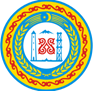 НОХЧИЙН РЕСПУБЛИКИН КУРЧАЛОЙН МУНИЦИПАЛЬНИ К1ОШТАН ДЕПУТАТИЙН КХЕТАШО